HAYLE TOWN COUNCIL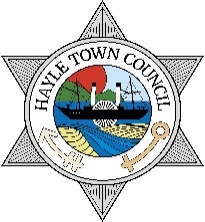 RESOURCE COMMITTEE MEETINGTHURSDAY 27 OCTOBER 20227.30 p.m.HAYLE COMMUNITY CENTRE58 QUEEN’S WAY, HAYLE, TR27 4NXDear CouncillorYou are summoned to attend the Resource Committee Meeting of Hayle Town Council, which will be held in the Assembly Room at Hayle Community Care Centre commencing at approximately 7.30 p.m. on Thursday 27 October 2022. The following agenda will then be discussed.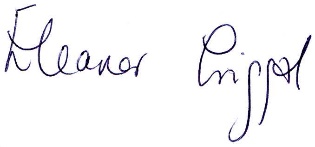 Eleanor Giggal							                   01736 755005Town Clerk20 October 2022								                     (Office)Members of the Public are welcome to attend. Members of the public are invited to ‘book’ a place prior to the meeting. If you wish to book a place, please email the council office info@hayletowncouncil.net by 11a.m. on the day of the meeting. AGENDA1          TO RECEIVE APOLOGIES2	TO RECEIVE DECLARATIONS OF INTEREST AND REQUESTS FOR DISPENSATIONS3	TO APPROVE THE MINUTES OF THE RESOURCE COMMITTEE MEETING 28 JULY 20224	TO CONSIDER APPLICATIONS FOR GRANTS AND DONATIONS (2nd TRANCHE): (Children’s Hospice South West, Hayle Christmas Lights, Sustainable Hayle, Hayle Amateur Dramatics Society)5	CORRESPONDENCEa)	To consider and note letters of thanks from recipients of grants6	TO NOTE THE RECEIPT OF COMMUNITY INFRASTRUCTURE LEVY (CIL) NEIGHBOURHOOD PARISH PAYMENTS7 	TO NOTE THE INCREASE IN COSTINGS TOWARDS THE KING GEORGE V MEMORIAL WALK TRO 8	TO RETROSPECTIVELY APPROVE THE RELEASE OF THE ANNUAL GRANT TO FRIENDS OF THE TOWANS, £2,5009	TO APPROVE THE RELEASE OF THE 3RD QUARTERLY PAYMENT OF £1470.60 TO HAYLE YOUTH PROJECT 10	TO APPROVE THE RELEASE OF THE ANNUAL GRANT TO HAYLE CHRISTMAS LIGHTS, £1,00011	TO IDENTIFY A BUDGET HEAD FOR THE COST OF THE REPAIR TO THE SLIDE AT THE SWIMMING POOL, AS RECOMMENDED BY THE AMENITIES COMMITTEE12	TO NOTE THE INTERNAL AUDITOR'S REPORT AND CONSIDER THE RECOMMENDATIONS13	TO NOTE THE FINANCIAL QUARTERLY REPORT FOR THE PERIOD 1 JULY – 30 SEPTEMBER 2022 INC.14	TO REVIEW, APPROVE AND ADOPT THE DRAFT HR/PERSONNEL DOCUMENTS 	a)	Driving at Work Policy 	b)	Stress at Work Policy 	c)	Lone Working Policy 	d)	Lone Working Risk Assessment 17 August 202215		TO APPROVE THE CURRENT LIST OF DIRECT DEBITS AND CREDIT RECEIPTS (VARIABLE AND FIXED)16	OPPORTUNITY FOR MEMBERS/OFFICERS TO BRING FORWARD ITEMS/PROJECTS WHICH MAY HAVE BUDGETARY IMPLICATIONS ON THE 2023-2024 PRECEPTTO CONFIRM THE DATE OF THE NEXT MEETING: 24 NOVEMBER 2022